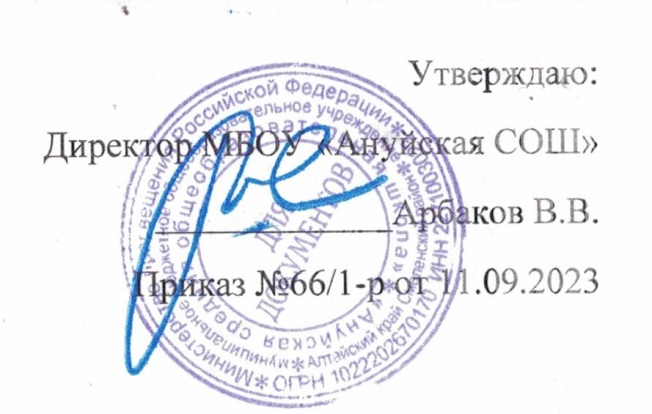 Организационно-технологическая модель проведения школьного этапа Всероссийской олимпиады школьников  в 2023-2024 учебном году в МБОУ «Ануйская СОШ»Организационно – технологическая модель (далее – модель)  проведения школьного этапа всероссийской олимпиады  школьников (далее – олимпиада) разработана в соответствии с рекомендациями Министерства образования и науки Алтайского края (письмо от 14.07.2022 №23-02/22/668).Общие положенияИнформационно-технологическое сопровождение олимпиады осуществляется с помощью информационной системы Олимпиада https://olymp.ppms22.ru/  (далее ИС Олимпиада).Олимпиада проводится в соответствии с Порядком проведения всероссийской олимпиады школьников, утвержденным приказом Министерства просвещения Российской Федерации от 27.11.2020 №678 (далее - Порядок проведения)Олимпиада проводится по следующим общеобразовательным предметам: английский язык, астрономия, биология, география, информатика, искусство (мировая художественная культура), история, литература, математика, немецкий язык, обществознание, основы безопасности жизнедеятельности, право, русский язык, технология, физическая культура, физика, французский язык, химия, экология, экономика.Организатором олимпиады является  Муниципальное бюджетное образовательное учреждение «Ануйская средняя общеобразовательная школа» (далее – организатор).Ответственное лицо за проведение школьного этапа в ОО – Заместитель директора по учено-воспитательной работе: Прокопьева Ю.А.Форма проведения олимпиады. Форма проведения олимпиады - очная с использованием информационно - коммуникационных технологий.Олимпиада по 15 общеобразовательным предметам: французский язык, немецкий язык, английский язык, география, история, искусство(МХК), литература, право, обществознание, ОБЖ, русский язык, технология, физическая культура, экология, экономика проводится в даты, рекомендованные Министерством образования и науки Алтайского края. Олимпиада по 6 общеобразовательным предметам: астрономия, биология, информатика, математика, физика, химия  (далее -  по 6 предметам) проходит на технологической платформе «Сириус.Курсы» (https://siriusolymp.ru/ ). Дата школьного этапа и его продолжительность по 6 предметам, определяются Образовательным Фондом «Талант и успех».Начало олимпиадного тура не позднее 10.00 местного времени.1) ОБЖ- кабинет №13          2)Физика- кабинет №7         3)История/ обществознание - кабинет №2         4) Химия/ Биология- кабинет №6         5)Английский язык- кабинет №10         6)Русский язык- кабинет №9         7)Литература-кабинет №5         8)Математика- кабинет №8        9) Экология-кабинета №6       10)Физическая культура-кабинет №8       11)География-кабинет №3Порядок сбора и хранения заявлений родителей (законных представителей) Образовательная организация  обеспечивает сбор (не позднее чем за три дня до начала проведения этапа олимпиады) и хранение заявлений родителей (законных представителей) обучающихся, заявивших о своем участии в олимпиаде, об ознакомлении с Порядком проведения и согласии на публикацию олимпиадных работ своих несовершеннолетних детей, в том числе в сети «Интернет» (далее – заявление). Заявления хранятся в общеобразовательной организации в течение одного года с начала проведения соответствующего этапа олимпиады.Порядок доставки и тиражирования комплектов олимпиадных заданий по каждому общеобразовательному предмету (далее – олимпиадные задания).Олимпиадные задания в электронном виде региональным оператором размещаются и хранятся в ИС Олимпиада (вкладка Задания) в день проведения не ранее чем за 1,5 часа до начала проведения олимпиадного тура по общеобразовательному предмету. Оргкомитет школьного этапа обеспечивает тиражирование комплектов олимпиадных заданий, бланков ответов, титульных листов по количеству участников олимпиады. Критерии и методики оценивания выполненных олимпиадных работ в электронном виде региональным оператором размещаются в ИС Олимпиада (вкладка Задания) в день проведения не ранее чем через 1 час после окончания олимпиадного тура по предмету. Оргкомитет несет ответственность за конфиденциальность при тиражировании, доставки олимпиадных заданий.Порядок проведения олимпиады.Не позднее чем за 30 минут до начала проведения олимпиадного тура по предмету осуществляется регистрация участников олимпиады, согласно спискам участников олимпиады, изъявивших желание принять участие в школьном этапе олимпиады (списки участников олимпиады размещены в ИС Олимпиада). На время проведения олимпиады участники олимпиады оставляют личные вещи в аудитории, отдельной от места проведения олимпиады.В месте проведения олимпиады вправе присутствовать представители организатора олимпиады, оргкомитетов и жюри школьного этапа олимпиады по соответствующему предмету, общественные наблюдатели, должностные лица Рособрнадзора, должностные лица органов исполнительной власти осуществляющих государственное управление в сфере образования (далее – должностные лица), медицинские работники, технические специалисты, занятые обслуживанием оборудования, используемого при проведении олимпиады, представители средств массовой информации.Должностные лица имеют право присутствовать при проведении всех процедур всех этапов олимпиады.Представители средств массовой информации присутствуют в месте проведения олимпиады до момента выдачи участникам олимпиадных заданий.Общественным наблюдателям предоставляется право при предъявлении документа, удостоверяющего личность, и удостоверения общественного наблюдателя присутствовать на всех мероприятиях соответствующего этапа олимпиады.Во время выполнения участниками олимпиадных заданий общественные наблюдатели занимают места, определенные оргкомитетами соответствующих этапов олимпиады.Участники олимпиады должны соблюдать Порядок поведения, и следовать указаниям организаторов в аудитории, а оргкомитет олимпиады обеспечивать порядок проведения олимпиадного тура в аудитории и осуществлять контроль за порядком проведения олимпиады. При проведении олимпиады каждому участнику предоставляется отдельное рабочее место, комплект олимпиадных заданий и комплект бланков (или чистые листы) для выполнения заданий письменного тура, черновики. Черновики не подлежат проверке.Для выполнения заданий практического тура участник обеспечивается необходимым оборудованием и материально-техническими средствами, список которых определен составителями заданий.Перед началом проведения олимпиадного тура проводится инструктаж: участникам сообщается о продолжительности туров, о правилах поведения и правилах оформления работ, о сроках и местах подведения итогов (когда и где участники могут ознакомиться со своими результатами), о сроках и порядке подачи апелляций, об организации видеонаблюдение, если таковое предусмотрено.Аудитории, где проходят испытания, должны быть обеспечены часами. Время начала и окончания тура олимпиады фиксируется организатором в аудитории на информационном стенде/ на доске. Во время проведения олимпиады участнику запрещается общаться и обмениваться любыми материалами и предметами с другими участниками, списывать самому и позволять списывать у себя выполненные задания, пользоваться корректором, вставать без разрешения организаторов, перемещаться по пункту проведения Олимпиады без сопровождения; иметь на рабочем месте средства связи, электронно-вычислительную технику, фото-, аудио-  и видеоаппаратуру, справочные материалы, письменные заметки и иные средства хранения и передачи информации за исключением средств, разрешенных к использованию в требованиях к проведению по общеобразовательным предметам. За 30 минут и за 5 минут до времени окончания выполнения заданий организатором в аудитории сообщает участникам о времени, оставшемся до завершения выполнения олимпиадных заданий.Опоздание участников олимпиады, выход из аудитории по уважительной причине не дают им права на продление времени выполнения заданий.Во время выполнения олимпиадных заданий участник вправе покинуть аудиторию только по уважительной причине. При этом запрещается выносить олимпиадные задания, черновики и бланки ответов.В случае выявления факта нарушения участником Порядка и (или) утвержденных требований к организации и проведению олимпиады по каждому общеобразовательному предмету, оргкомитет, удаляет данного участника из аудитории.Решение оргкомитета об удалении участника оформляется актом нарушения за подписями не менее двух членов оргкомитета и личной подписью участника, свидетельствующей о том, что участник с принятым решением ознакомлен.Участник олимпиады, удаленный за нарушение Порядка, лишается права дальнейшего участия в олимпиаде по данному общеобразовательному предмету в текущем году. Выполненная им работа не проверяется.Жюри вправе аннулировать всю работу целиком при выявлении в работе фрагментов, совпадающих с другими работами. В этом случае работа направляется на дополнительную проверку. Решение оформляется отдельным протоколом.Участники олимпиады, досрочно завершившие выполнение олимпиадных заданий, могут сдать бланки с заданиями, работу и черновики оргкомитету в аудитории и покинуть место проведения олимпиады, не дожидаясь завершения олимпиадного тура. По окончании отведенного времени оставшиеся участники сдают бланки с заданиями, свои работы  и черновики.Кодирование (обезличивание) олимпиадных работ участников школьного этапа осуществляет оргкомитет общеобразовательной организации. Оргкомитет передает жюри закодированные олимпиадные работы для их проверки. Олимпиадные работы содержащие персональные данные участника, жюри не проверяют и не оценивают.Порядок проверки олимпиадных работ. Жюри осуществляет проверку выполненных олимпиадных заданий в местах проведения олимпиады. Работы участников олимпиады не подлежат декодированию до окончания проверки всех работ участников.Проверка олимпиадных работ осуществляется в соответствии с критериями и методиками оценки, предусмотренными разработчиками заданий. Проверку выполненных олимпиадных работ участников олимпиады осуществляется не менее чем двумя членами жюри. Членам жюри олимпиады запрещается копировать и выносить выполненные олимпиадные работы участников из локаций (аудиторий), в которых они проверяются, комментировать процесс проверки выполненных олимпиадных работ, а также разглашать результаты проверки до публикации предварительных результатов олимпиады.После проверки выполненных олимпиадных работ участников олимпиады жюри оформляют протокольную часть бланков ответов олимпиадной работы (фиксируется количество баллов по каждому заданию, а также общая сумма баллов участника) и передаёт бланки (листы) ответов в оргкомитет для декодирования.Не позднее чем через 7календарных дней со дня проведения олимпиады оргкомитет проводит процедуру декодирования работ. Результаты участников олимпиады вносятся в ИС Олимпиада. Рейтинговые таблицы результатов участников олимпиады в ИС Олимпиада формируются автоматически. Председатель жюри подписывает предварительные протоколы (далее – протоколы) в которых указаны: ФИО участников, количество баллов, статус участника, подписанный председателем жюри. Скан-копии протоколов размещаются в ИС Олимпиада.Порядок проведения процедуры анализа заданий.Анализ заданий олимпиады и их решений проходит в сроки не позднее 3 календарных дней со дня проведения соответствующего олимпиадного тура.Анализ заданий и их решений осуществляют члены жюри этапа олимпиады в очном формате или с  использованием информационно-коммуникационных технологий.В ходе анализа заданий и их решений представители жюри объясняют критерии оценивания каждого из заданий и дают общую оценку по итогам выполнения заданий.При анализе заданий и их решений вправе присутствовать участники олимпиады, члены оргкомитета, общественные наблюдатели, педагоги-наставники, родители (законные представители).Порядок показа олимпиадных работКаждый участник олимпиады вправе убедиться в том, что выполненная им олимпиадная работа проверена и оценена в соответствии с установленными критериями и методикой оценивания выполненных олимпиадных работ.На школьном этапе показ работ осуществляется по запросу участника. Показ работ проводится не позднее 7 календарных дней после проведения олимпиады по соответствующему предмету, Жюри проводит показ работы лично участнику олимпиады, выполнившему данную работу.При очном показе присутствующим лицам запрещено выносить олимпиадные работы участников олимпиады из локации (аудитории), выполнять её фото- и видеофиксацию, делать на олимпиадной работе какие-либо пометки.Во время показа олимпиадной работы участнику олимпиады присутствие сопровождающих участника лиц (за исключением родителей, законных представителей) не допускается.Во время показа выполненных олимпиадных работ жюри не вправе изменять баллы, выставленные при проверке олимпиадных заданий.Порядок проведения апелляции по результатам проверки олимпиадных заданийУчастник олимпиады вправе подать заявление о несогласии с выставленными баллами (далее – заявление на апелляцию) в апелляционную комиссию. Срок подачи заявлений на апелляцию не позднее 2 календарных дней со дня публикации предварительных результатов. Заявление на апелляцию школьного этапа подается лично участником олимпиады в оргкомитет на имя председателя апелляционной комиссии в письменной форме. Апелляция может проводиться как в очной форме, так и с использованием информационно-коммуникационных технологий. При рассмотрении апелляции могут присутствовать общественные наблюдатели, сопровождающие лица, без права принимать участие в рассмотрении апелляции. В случае нарушения указанного требования перечисленные лица удаляются апелляционной комиссией из аудитории с составлением акта об их удалении, который представляется организатору олимпиады.Рассмотрение апелляции проводится в присутствии участника олимпиады, если он в своем заявлении не просит рассмотреть её без его участия.Апелляционная комиссия не рассматривает апелляции по вопросам содержания и структуры олимпиадных заданий, критериев и методики оценивания их выполнения. На заседании апелляционной комиссии рассматривается оценивание только тех заданий, которые указаны в заявлении участника.Решения апелляционной комиссии принимаются простым большинством голосов от списочного состава апелляционной комиссии. В случае равенства голосов председатель комиссии имеет право решающего голоса.Для рассмотрения апелляции членам апелляционной комиссии предоставляются либо копии, либо оригинал проверенной жюри олимпиадной работы участника олимпиады (в случае выполнения задания, предусматривающего устный ответ, – аудиозаписи устных ответов участников олимпиады), олимпиадные задания, критерии и методика их оценивания, протоколы оценки.В случае неявки по уважительным причинам (болезни или иных обстоятельств), подтвержденных документально, участника, не просившего о рассмотрении апелляции без его участия, рассмотрение апелляции по существу проводится без его участия.В случае неявки на процедуру очного рассмотрения апелляции без объяснения причин участника олимпиады, не просившего о рассмотрении апелляции без его участия, рассмотрение апелляции по существу не проводится. Апелляционная комиссия может принять следующие решения:- отклонить апелляцию, сохранив количество баллов;- удовлетворить апелляцию с понижением количества баллов;- удовлетворить апелляцию с повышением количества баллов. Апелляционная комиссия по итогам проведения апелляции информирует участников олимпиады о принятом решении. Решение апелляционной комиссии является окончательным.Решения апелляционной комиссии оформляются протоколами.Протоколы апелляции председатель апелляционной комиссии передает в оргкомитет. Оргкомитет размещает скан-копию протокола в ИС Олимпиада и вносит соответствующие изменения в итоговые результаты в ИС Олимпиада.Особенности проведения школьного этапа олимпиады по 6 предметам с использованием технологической платформы «Сириус.Курсы»:Школьный этап олимпиады по 6 предметам проводится с использованием технологической платформы «Сириус.Курсы» на основании Соглашения между Министерством образования и науки Алтайского края и Образовательным Фондом «Талант и успех» (далее- Соглашение).Выполнение олимпиадных заданий проходит очно в образовательной организации.Время начала выполнения заданий определяет организатор школьного этапа.Дистанционная форма используется в части организации проверки и оценивания выполненных олимпиадных работ, анализа олимпиадных заданий и их решений;На основании заявления от родителей (законных представителей) об участии их ребенка в школьном этапе олимпиады по 6 общеобразовательным предметам заблаговременно раздаются индивидуальные коды, доступ к которым, образовательная организация получают не позднее, чем за 5 календарных дней до даты проведения тура на странице ФИС ОКО в виде zip-архива;Вход участника в тестирующую систему для выполнения олимпиадных заданий, а также для доступа к результатам после завершения школьного этапа олимпиады по соответствующему предмету осуществляется по индивидуальному коду (для каждого предмета отдельный код);Инструкция о порядке доступа в тестирующую систему публикуется на официальном сайте Образовательного центра «Сириус» https://sochisirius.ru.  время, отведенное на выполнение заданий для каждого общеобразовательного предмета и класса, указывается непосредственно в тексте заданий, а также публикуется на официальном сайте Образовательного центра «Сириус»;Участники выполняют олимпиадные задания в тестирующей системе uts.sirius.online на технологической платформе «Сириус.Курсы» с использованием компьютера, ноутбука, планшета или мобильного телефона;Итоговые результаты школьного этапа по 6 предметам подводятся независимо для каждого класса и будут доступны в системе «Сириус.Курсы» по коду участника, а также направлены в систему ФИС ОКО по истечении 14 календарных дней со дня проведения школьного этапа олимпиады.Установление квот победителей и призеров олимпиады.Количество победителей и призеров олимпиады не должно превышать 40% от общего количества участников. Победителем школьного этапа могут считаться участники, набравшие не менее 50% от максимально возможного количества баллов по итогам оценивания выполненных олимпиадных заданий. При одинаковом максимальном количестве баллов набранных у двух и более участников олимпиады, то все они также признаются победителями олимпиады и заносятся в рейтинг в алфавитном порядке.  В случае, когда победители не определены, в школьном этапе Олимпиады определяются только призеры.Количество призеров школьного этапа олимпиады определяется, исходя из квоты победителей и призеров, установленной оргкомитетом, а именно: -не более 40 % по соответствующему предмету в каждой возрастной категории, следующие в итоговой таблице за победителями.Порядок подведения итогов олимпиадыПо окончании сроков приема, рассмотрения апелляций и по их результатам внесения изменений в результаты участников, в ИС Олимпиада формируются итоговые протоколы. На основании итоговых протоколов председатель жюри определяет победителей и призёров школьного этапа олимпиады по общеобразовательному предмету в каждой возрастной категории. В случае если факт нарушения участником олимпиады становится известен представителям организатора после окончания этапа олимпиады, но до утверждения итоговых результатов, его результат может быть аннулирован на основании протокола оргкомитета, а участник лишен права участия в последующих этапах олимпиады в текущем учебном году по соответствующему предмету.В случае, выявления организатором олимпиады при пересмотре индивидуальных результатов технических ошибок в протоколах жюри, допущенных при подсчёте баллов за выполнение заданий, в итоговые результаты должны быть внесены соответствующие изменения. Итоговые результаты оформляются в виде протокола жюри, подписанного председателем жюри по соответствующему общеобразовательному предмету, с результатами олимпиады, оформленными в виде рейтинговой таблицы победителей, призеров и участников с указанием сведений об участниках, классе и набранных ими баллах по общеобразовательному предмету.Порядок утверждения результатов итогов олимпиадыВ срок не позднее 14 календарных дней со дня проведения соответствующей олимпиады распорядительным актом должны быть утверждены  итоговые результаты олимпиады по каждому общеобразовательному предмету. Итоговые результаты публикуются в ИС Олимпиада и на информационных стендах общеобразовательных организациях участников олимпиады.Оргкомитет олимпиады организует награждение победителей и призеров школьного этапа олимпиады.Разработана организационным комитетом школьного  этапа всероссийской олимпиады школьников 2023/2024 учебного года в МБОУ «Ануйская СОШ»Протокол № 11 от 8.09.2023(реквизиты протокола)